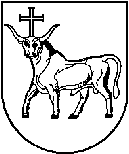 KAUNO MIESTO SAVIVALDYBĖS ADMINISTRACIJOS DIREKTORIUSĮSAKYMASDĖL KAUNO MIESTO SAVIVALDYBĖS ADMINISTRACIJOS DIREKTORIAUS 2020 M. LAPKRIČIO 3 D. ĮSAKYMO NR. A-3494 „DĖL COVID-19 LIGOS (KORONAVIRUSO INFEKCIJOS) PLITIMĄ MAŽINANČIŲ PRIEMONIŲ KAUNO LOPŠELIO-DARŽELIO „VAIDILUTĖ“ GRUPĖSE „JIEVARAS“, „ŽEMYNA“  IR „NAMINUKAS“ NUSTATYMO“ PAKEITIMO2020 m. lapkričio 10 d.  Nr. A-3578KaunasVadovaudamasis Lietuvos Respublikos vietos savivaldos 18 straipsnio 1 dalimi ir atsižvelgdamas į Kauno miesto savivaldybės visuomenės sveikatos biuro  2020 m. lapkričio 9 d. raštą  Nr. SV-2-560 ir Kauno lopšelio-darželio „Vaidilutė“ 2020 m. lapkričio 9 d. raštą Nr. SD 1.16-87:1. P a k e i č i u Kauno miesto savivaldybės administracijos direktoriaus 2020 m. lapkričio 3 d. įsakymą Nr. A-3494 „Dėl COVID-19 ligos (koronaviruso infekcijos) plitimą mažinančių priemonių Kauno lopšelio-darželio „Vaidilutė“ grupėse „Jievaras“, „Žemyna“ ir „Naminukas“ nustatymo“ ir 1 punktą išdėstau taip:„1. N u s t a t a u, kad Kauno lopšelio-darželio „Vaidilutė“ grupėse „Naminukas“ ir „Žemyna“ ugdymo procesas įgyvendinamas nuotoliniu ugdymo proceso organizavimo būdu iki 2020 m. lapkričio 9 d., o grupėje „Jievaras“ iki 2020 m. lapkričio 10 d.“. 2. Šis įsakymas per vieną mėnesį nuo informacijos apie jį gavimo dienos gali būti skundžiamas Regionų apygardos administracinio teismo Kauno rūmams (A. Mickevičiaus g. 8A, Kaunas) Lietuvos Respublikos administracinių bylų teisenos įstatymo nustatyta tvarka.Administracijos direktoriusVilius Šiliauskas